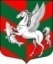 Администрация муниципального образованияСуховское сельское поселение Кировского муниципального района Ленинградской областиП О С Т А Н О В Л Е Н И Еот  18 января 2022 года № 11Об утверждении муниципальной программы «Формирование законопослушного поведения участников дорожного движения в муниципальном образовании Суховское сельское поселение Кировского муниципального района Ленинградской области  на 2022-2026 г.г.»	В соответствии с частью 4 статьи 6 Федерального закона № 196-ФЗ от 10.12.1995 года «О безопасности дорожного движения», распоряжением Правительства Российской Федерации от 27.10.2012 года № 1995-р «О концепции федеральной целевой программы «Повышение безопасности дорожного движения в 2013-2020 годах», Федеральным законом от 06.10.2003 года № 131-ФЗ «Об общих принципах организации местного самоуправления в Российской Федерации», пунктом 4 «б» поручения Президента Российской Федерации от 14.03.2016 года № Пр-637ГС, на основании Устава МО  Суховское    сельское   поселение, постановлением  администрации Суховского сельского поселения от 30.11.2021 г. № 156 «Об    утверждении   Порядка   разработки   и    реализации  муниципальных  программ муниципального образования Суховское сельское поселение  Кировского муниципального района Ленинградской области»:	1.  Утвердить муниципальную целевую программу «Обеспечение повышения энергоэффективности в муниципальном образовании Суховское сельское поселение Кировского муниципального района Ленинградской области на 2022-2026 г.г.» согласно приложению.	2. Считать утратившим силу постановления от 20.10.2020 г. № 157 «Формирование законопослушного поведения участников дорожного движения в муниципальном образовании Суховское сельское поселение Кировского муниципального района Ленинградской области  на 2020-2025 годы».	 3. Постановление подлежит официальному опубликованию в средствах массовой информации и размещению в сети «Интернет» на официальном сайте www.суховское.рф, и вступает в силу после его официального опубликования (обнародования) с 01 января 2022 года.	Глава администрации                                                                      О.В.Бармина     УТВЕРЖДЕНА  постановлением  администрации	                                                                                            				           МО Суховское сельское поселение Кировского   муниципального района                                                                      				             Ленинградской   области                                                                                                                                            от 18.01.2022 г.  № 11МУНИЦИПАЛЬНАЯ  ПРОГРАММА «Формирование законопослушного поведения участников дорожного движения в муниципальном образовании Суховское сельское поселение Кировского муниципального района Ленинградской области  на 2022-2026 г.г.»Паспорт муниципальной программы «Формирование законопослушного поведения участников дорожного движения в муниципальном образовании Суховское сельское поселение Кировского муниципального района Ленинградской области  на 2022-2026 г.г.»I. Характеристика сферы реализации муниципальной программы.Основные понятия и термины, используемые в муниципальной программе: дорожное движение - совокупность общественных отношений, возникающих в процессе перемещения людей и грузов с помощью транспортных средств или без таковых в пределах дорог;безопасность дорожного движения - состояние данного процесса, отражающее степень защищенности его участников от дорожно-транспортных происшествий и их последствий; дорожно-транспортное происшествие (далее - ДТП) - событие, возникшее в процессе движения по дороге транспортного средства и с его участием, при котором погибли или ранены люди, повреждены транспортные средства, сооружения, грузы либо причинен иной материальный ущерб;обеспечение безопасности дорожного движения - деятельность, направленная на предупреждение причин возникновения ДТП, снижение тяжести их последствий; участник дорожного движения - лицо, принимающее непосредственное участие в процессе дорожного движения в качестве водителя транспортного средства, пешехода, пассажира транспортного средства;транспортное средство (далее - ТС) - устройство, предназначенное для перевозки по дорогам людей, грузов или оборудования, установленного на нем.Муниципальная программа «Формирование законопослушного поведения участников дорожного движения в муниципальном образовании Суховское сельское поселение Кировского муниципального района Ленинградской области на 2022-2026 годы» разработана в целях исполнения мероприятий, утвержденных планом по исполнению пункта 4 «б» перечня поручений Президента Российской Федерации от 11.04.2016 № Пр-637ГС по итогам заседания Президиума Государственного Совета Российской Федерации 14.03.2016г.Решение проблемы обеспечения безопасности дорожного движения является одной из важнейших задач современного общества. Проблема аварийности на транспорте (далее - аварийность) приобрела особую остроту в последние годы в связи с несоответствием существующей дорожно-транспортной инфраструктуры потребностям общества в безопасном дорожном движении, недостаточной эффективностью функционирования системы обеспечения дорожного движения, и низкой дисциплиной участников дорожного движения.  К основным факторам, определяющим причины высокого уровня аварийности, следует отнести:- пренебрежение требованиями безопасности дорожного движения со стороны участников движения;- низкий уровень подготовки водителей транспортных средств; - недостаточный технический уровень дорожного хозяйства; - несовершенство технических средств организации дорожного движения;Основной рост автопарка приходится на индивидуальных владельцев транспортных средств – физических лиц. Именно эта категория участников движения сегодня определяет, и в будущем будет определять порядок на дорогах, и именно они, в большинстве случаев, являются виновниками дорожно-транспортных происшествий, совершенных по причине нарушения правил дорожного движения. Уровень оснащенности дорог дорожными знаками и разметкой остается низким.Таким образом, обстановка с обеспечением безопасности дорожного движения на территории сельского поселения требует принятия эффективных мер.Основные направления формирования законопослушного поведения участников дорожного движения определены в соответствии с приоритетами государственной политики, обозначенные в Поручении Президента Российской Федерации от 11.04.2016 № Пр-637ГС.II. Механизм реализации мероприятий муниципальной программыЦелью муниципальной программы является сокращение количества дорожно-транспортных происшествий с пострадавшими; Для достижения этих целей необходимо решение следующих задач: 1. Предупреждение опасного поведения детей дошкольного и школьного возраста, участников дорожного движения;2. Создание комплексной системы профилактики ДТП в целях формирования у участников дорожного движения стереотипа законопослушного поведения и негативного отношения к правонарушениям в сфере дорожного движения, реализация программы правового воспитания участников дорожного движения, культуры их поведения;3.Совершенствование системы профилактики детского дорожно-транспортного травматизма, формирование у детей навыков безопасного поведения на дорогах. Целевые показатели реализации муниципальной программы приведены в Приложении № 1 к настоящей муниципальной программе.Мероприятия муниципальной программы по обеспечению формирования законопослушного поведения участников дорожного движения в муниципальном образовании Суховское сельское поселение систематизируются по следующим основным направлениям:- разработка годовых межведомственных планов мероприятий по профилактике детского дорожно-транспортного травматизма в учреждениях образования;-проведение в образовательных организациях пропагандистских кампаний, направленных на формирование у участников дорожного движения стереотипов законопослушного поведения;- проведение уроков правовых знаний в образовательных организациях, в рамках Всероссийской акции «Внимание – дети!» и других оперативно-профилактических мероприятий.Исполнители муниципальной программы:- Администрация  муниципального образования Суховское сельское поселение;  - муниципальные образовательные организации.Финансирование муниципальной программы не предусмотрено.Характер муниципальной программы порождает ряд следующих рисков при ее реализации, управление которыми входит в систему управления муниципальной программой:- нормативные правовые риски - непринятие или несвоевременное принятие необходимых нормативных актов; - организационные и управленческие риски - слабая координация действий исполнителей муниципальной программы.Из вышеперечисленных рисков наибольшее отрицательное влияние на реализацию муниципальной программы могут оказать нормативные правовые риски, которые содержат угрозу срыва реализации муниципальной программы. В связи с этим наибольшее внимание необходимо уделять своевременному принятию необходимых нормативных актов.Для минимизации возможных отрицательных последствий решения проблемы программно-целевым методом необходимо предпринять ряд мер, таких как:1) мониторинг хода реализации мероприятий муниципальной программы;2) широкое привлечение общественности к реализации и оценке результатов реализации муниципальной программы;3) обеспечение публичности промежуточных отчетов и годовых докладов о ходе реализации муниципальной программы.III. Ожидаемые результаты реализации муниципальной программыДля оценки эффективности и результативности решения задач, определенных муниципальной программой, предполагается использование системы целевых показателей.Эффективность реализации муниципальной программы определяется степенью достижения целевых показателей Программы, которыми являются: количество ДТП, с участием несовершеннолетних, число детей погибших в ДТП, доля учащихся задействованных в мероприятиях по профилактике ДТП.Реализация мероприятий муниципальной программы будет способствовать повышению эффективности профилактической работы с участниками дорожного движения по предупреждению нарушений порядка дорожного движения. Ожидаемый эффект от реализации Программы «Формирование законопослушного поведения участников дорожного движения в МО Суховское сельское поселение на 2022-2026 г.» - сокращение количества дорожно-транспортных происшествий с пострадавшими.Приложение № 1Сведения о показателях (индикаторах) и их значениях муниципальной программы «Формирование законопослушного поведения участников дорожного движения в муниципальном образовании Суховское сельское поселение Кировского муниципального района Ленинградской области  на 2022-2026 г.г.»2. Сведения о порядке сбора информации и методике расчета показателейпрограммы «Формирование законопослушного поведения участников дорожного движения в муниципальном образовании Суховское сельское поселение Кировского муниципального района Ленинградской области  на 2022-2026 г.г.»3. План реализации программы «Формирование законопослушного поведения участников дорожного движения в муниципальном образовании Суховское сельское поселение Кировского муниципального района Ленинградской области  на 2022-2026 г.г.»Наименование муниципальной 
программы                  «Формирование законопослушного поведения участников дорожного движения в муниципальном образовании Суховское сельское поселение Кировского муниципального района Ленинградской области  на 2022-2026 г.г.»«Формирование законопослушного поведения участников дорожного движения в муниципальном образовании Суховское сельское поселение Кировского муниципального района Ленинградской области  на 2022-2026 г.г.»«Формирование законопослушного поведения участников дорожного движения в муниципальном образовании Суховское сельское поселение Кировского муниципального района Ленинградской области  на 2022-2026 г.г.»«Формирование законопослушного поведения участников дорожного движения в муниципальном образовании Суховское сельское поселение Кировского муниципального района Ленинградской области  на 2022-2026 г.г.»«Формирование законопослушного поведения участников дорожного движения в муниципальном образовании Суховское сельское поселение Кировского муниципального района Ленинградской области  на 2022-2026 г.г.»«Формирование законопослушного поведения участников дорожного движения в муниципальном образовании Суховское сельское поселение Кировского муниципального района Ленинградской области  на 2022-2026 г.г.»Сроки реализации           
муниципальной программы    2022-2026 годы2022-2026 годы2022-2026 годы2022-2026 годы2022-2026 годы2022-2026 годыОтветственный исполнитель муниципальной     
программы                  Администрация Суховского сельского поселенияАдминистрация Суховского сельского поселенияАдминистрация Суховского сельского поселенияАдминистрация Суховского сельского поселенияАдминистрация Суховского сельского поселенияАдминистрация Суховского сельского поселенияСоисполнители муниципальной  
программы                  Ведущий специалист администрации Суховского сельского поселения по вопросам ЖКХ Ведущий специалист администрации Суховского сельского поселения по вопросам ЖКХ Ведущий специалист администрации Суховского сельского поселения по вопросам ЖКХ Ведущий специалист администрации Суховского сельского поселения по вопросам ЖКХ Ведущий специалист администрации Суховского сельского поселения по вопросам ЖКХ Ведущий специалист администрации Суховского сельского поселения по вопросам ЖКХ Участники муниципальной программыМКОУ «Суховская основная общеобразовательная школа»МКОУ «Суховская основная общеобразовательная школа»МКОУ «Суховская основная общеобразовательная школа»МКОУ «Суховская основная общеобразовательная школа»МКОУ «Суховская основная общеобразовательная школа»МКОУ «Суховская основная общеобразовательная школа»Цели муниципальной         
программы                  Сокращение количества дорожно-транспортных происшествий с пострадавшими.Сокращение количества дорожно-транспортных происшествий с пострадавшими.Сокращение количества дорожно-транспортных происшествий с пострадавшими.Сокращение количества дорожно-транспортных происшествий с пострадавшими.Сокращение количества дорожно-транспортных происшествий с пострадавшими.Сокращение количества дорожно-транспортных происшествий с пострадавшими.Задачи муниципальной       
программы                  -  Предупреждение опасного поведения детей дошкольного и школьного возраста, участников дорожного движения.- Совершенствование системы профилактики детского дорожно-транспортного травматизма, формирование у детей навыков безопасного поведения на дорогах.-  Предупреждение опасного поведения детей дошкольного и школьного возраста, участников дорожного движения.- Совершенствование системы профилактики детского дорожно-транспортного травматизма, формирование у детей навыков безопасного поведения на дорогах.-  Предупреждение опасного поведения детей дошкольного и школьного возраста, участников дорожного движения.- Совершенствование системы профилактики детского дорожно-транспортного травматизма, формирование у детей навыков безопасного поведения на дорогах.-  Предупреждение опасного поведения детей дошкольного и школьного возраста, участников дорожного движения.- Совершенствование системы профилактики детского дорожно-транспортного травматизма, формирование у детей навыков безопасного поведения на дорогах.-  Предупреждение опасного поведения детей дошкольного и школьного возраста, участников дорожного движения.- Совершенствование системы профилактики детского дорожно-транспортного травматизма, формирование у детей навыков безопасного поведения на дорогах.-  Предупреждение опасного поведения детей дошкольного и школьного возраста, участников дорожного движения.- Совершенствование системы профилактики детского дорожно-транспортного травматизма, формирование у детей навыков безопасного поведения на дорогах.Ожидаемые (конечные) результаты реализации муниципальной программыформирование у участников дорожного движения стереотипа законопослушного поведения и негативного отношения к правонарушениям в сфере дорожного движения, реализация программы правового воспитания участников дорожного движения, культуры их поведения.-сокращение количества дорожно-транспортных происшествий с пострадавшими.формирование у участников дорожного движения стереотипа законопослушного поведения и негативного отношения к правонарушениям в сфере дорожного движения, реализация программы правового воспитания участников дорожного движения, культуры их поведения.-сокращение количества дорожно-транспортных происшествий с пострадавшими.формирование у участников дорожного движения стереотипа законопослушного поведения и негативного отношения к правонарушениям в сфере дорожного движения, реализация программы правового воспитания участников дорожного движения, культуры их поведения.-сокращение количества дорожно-транспортных происшествий с пострадавшими.формирование у участников дорожного движения стереотипа законопослушного поведения и негативного отношения к правонарушениям в сфере дорожного движения, реализация программы правового воспитания участников дорожного движения, культуры их поведения.-сокращение количества дорожно-транспортных происшествий с пострадавшими.формирование у участников дорожного движения стереотипа законопослушного поведения и негативного отношения к правонарушениям в сфере дорожного движения, реализация программы правового воспитания участников дорожного движения, культуры их поведения.-сокращение количества дорожно-транспортных происшествий с пострадавшими.формирование у участников дорожного движения стереотипа законопослушного поведения и негативного отношения к правонарушениям в сфере дорожного движения, реализация программы правового воспитания участников дорожного движения, культуры их поведения.-сокращение количества дорожно-транспортных происшествий с пострадавшими.Подпрограммы муниципальной программы______Проекты, реализуемые в рамках муниципальной программы______Финансовое обеспечение муниципальной программы,   
в том числе по годам:      Всеготыс.руб.20222023202420252026- Средства местного бюджета, поселения750,0350,0100,0100,0100,0100,0- за счет средств межбюджетных трансфертов поселений000000- Средства областного бюджета 000000№ п/пНаименование показателя (индикатора)Наименование показателя (индикатора)Единица измеренияЗначения показателей (индикаторов)Значения показателей (индикаторов)Значения показателей (индикаторов)Значения показателей (индикаторов)Значения показателей (индикаторов)Значения показателей (индикаторов)Значения показателей (индикаторов)Значения показателей (индикаторов)Удельный вес подпрограммы (показателя)№ п/пНаименование показателя (индикатора)Наименование показателя (индикатора)Единица измерения2022 год (прогноз)2022 год (прогноз)2023 год (прогноз) 2024 год(прогноз)2024 год(прогноз)2025 год(прогноз)2025 год(прогноз)2026 год(прогноз)Муниципальная программа «Формирование законопослушного поведения участников дорожного движения в муниципальном образовании Суховское сельское поселение Кировского  муниципального района Ленинградской области на 2022-2026 годы»Муниципальная программа «Формирование законопослушного поведения участников дорожного движения в муниципальном образовании Суховское сельское поселение Кировского  муниципального района Ленинградской области на 2022-2026 годы»Муниципальная программа «Формирование законопослушного поведения участников дорожного движения в муниципальном образовании Суховское сельское поселение Кировского  муниципального района Ленинградской области на 2022-2026 годы»Муниципальная программа «Формирование законопослушного поведения участников дорожного движения в муниципальном образовании Суховское сельское поселение Кировского  муниципального района Ленинградской области на 2022-2026 годы»Муниципальная программа «Формирование законопослушного поведения участников дорожного движения в муниципальном образовании Суховское сельское поселение Кировского  муниципального района Ленинградской области на 2022-2026 годы»Муниципальная программа «Формирование законопослушного поведения участников дорожного движения в муниципальном образовании Суховское сельское поселение Кировского  муниципального района Ленинградской области на 2022-2026 годы»Муниципальная программа «Формирование законопослушного поведения участников дорожного движения в муниципальном образовании Суховское сельское поселение Кировского  муниципального района Ленинградской области на 2022-2026 годы»Муниципальная программа «Формирование законопослушного поведения участников дорожного движения в муниципальном образовании Суховское сельское поселение Кировского  муниципального района Ленинградской области на 2022-2026 годы»Муниципальная программа «Формирование законопослушного поведения участников дорожного движения в муниципальном образовании Суховское сельское поселение Кировского  муниципального района Ленинградской области на 2022-2026 годы»Муниципальная программа «Формирование законопослушного поведения участников дорожного движения в муниципальном образовании Суховское сельское поселение Кировского  муниципального района Ленинградской области на 2022-2026 годы»Муниципальная программа «Формирование законопослушного поведения участников дорожного движения в муниципальном образовании Суховское сельское поселение Кировского  муниципального района Ленинградской области на 2022-2026 годы»Муниципальная программа «Формирование законопослушного поведения участников дорожного движения в муниципальном образовании Суховское сельское поселение Кировского  муниципального района Ленинградской области на 2022-2026 годы»Муниципальная программа «Формирование законопослушного поведения участников дорожного движения в муниципальном образовании Суховское сельское поселение Кировского  муниципального района Ленинградской области на 2022-2026 годы»1.Количество ДТП, с участием несовершеннолетних плановое значениешт.руб.00000000000000001.Количество ДТП, с участием несовершеннолетних фактическое значениешт.руб.00000000000000002.Число детей погибших в ДТПплановое значениешт.руб.00000000000000002.Число детей погибших в ДТПфактическое значениешт.руб.00000000000000003.Доля учащихся задействованных в мероприятиях по профилактике ДТПплановое значение%руб.501501502503003004004003.Доля учащихся задействованных в мероприятиях по профилактике ДТПфактическое значение%руб.50150150250300300400400№ п/пНаименование показателяЕдиница измеренияВременная характеристикаАлгоритм формированияСрок предоставления отчетностиОтветственный за сбор данных по показателюРеквизиты акта12345678Предупреждение опасного поведения детей дошкольного и школьного возраста, участников дорожного движенияПредупреждение опасного поведения детей дошкольного и школьного возраста, участников дорожного движенияПредупреждение опасного поведения детей дошкольного и школьного возраста, участников дорожного движенияПредупреждение опасного поведения детей дошкольного и школьного возраста, участников дорожного движенияПредупреждение опасного поведения детей дошкольного и школьного возраста, участников дорожного движенияПредупреждение опасного поведения детей дошкольного и школьного возраста, участников дорожного движенияПредупреждение опасного поведения детей дошкольного и школьного возраста, участников дорожного движенияПредупреждение опасного поведения детей дошкольного и школьного возраста, участников дорожного движения1.Разработка годовых межведомственных планов мероприятий по профилактике детского дорожно-транспортного травматизма в учреждениях образования шт.руб.2022– 2026 г.г.МКОУ «Суховская основная общеобразовательная школа»Администрация МО Суховское сельское поселениеФедеральный закон № 196-ФЗ от 10.12.1995 года «О безопасности дорожного движения»2.Проведение в образовательных организациях пропагандистских кампаний, направленных на формирование у участников дорожного движения стереотипов законопослушного поведения участников дорожного движенияшт.руб.2022– 2026 г.г.МКОУ «Суховская основная общеобразовательная школа»Администрация МО Суховское сельское поселениеФедеральный закон № 196-ФЗ от 10.12.1995 года «О безопасности дорожного движения»Создание комплексной системы профилактики ДТП в целях формирования у участников дорожного движения стереотипа законопослушного поведения и негативного отношения к правонарушениям в сфере дорожного движения, реализация программы правового воспитания участников дорожного движения, культуры их поведенияСоздание комплексной системы профилактики ДТП в целях формирования у участников дорожного движения стереотипа законопослушного поведения и негативного отношения к правонарушениям в сфере дорожного движения, реализация программы правового воспитания участников дорожного движения, культуры их поведенияСоздание комплексной системы профилактики ДТП в целях формирования у участников дорожного движения стереотипа законопослушного поведения и негативного отношения к правонарушениям в сфере дорожного движения, реализация программы правового воспитания участников дорожного движения, культуры их поведенияСоздание комплексной системы профилактики ДТП в целях формирования у участников дорожного движения стереотипа законопослушного поведения и негативного отношения к правонарушениям в сфере дорожного движения, реализация программы правового воспитания участников дорожного движения, культуры их поведенияСоздание комплексной системы профилактики ДТП в целях формирования у участников дорожного движения стереотипа законопослушного поведения и негативного отношения к правонарушениям в сфере дорожного движения, реализация программы правового воспитания участников дорожного движения, культуры их поведенияСоздание комплексной системы профилактики ДТП в целях формирования у участников дорожного движения стереотипа законопослушного поведения и негативного отношения к правонарушениям в сфере дорожного движения, реализация программы правового воспитания участников дорожного движения, культуры их поведенияСоздание комплексной системы профилактики ДТП в целях формирования у участников дорожного движения стереотипа законопослушного поведения и негативного отношения к правонарушениям в сфере дорожного движения, реализация программы правового воспитания участников дорожного движения, культуры их поведенияСоздание комплексной системы профилактики ДТП в целях формирования у участников дорожного движения стереотипа законопослушного поведения и негативного отношения к правонарушениям в сфере дорожного движения, реализация программы правового воспитания участников дорожного движения, культуры их поведения3Проведение уроков правовых знаний в образовательных организациях в рамках Всероссийской акции «Внимание – дети!» и других оперативно - профилактических мероприятий («Безопасное лето», проведение занятий по изготовлению рисунков и плакатов на тему «Безопасность дорожного движения»)шт.руб.2022– 2026 г.г.МКОУ «Суховская основная общеобразовательная школа»Администрация МО Суховское сельское поселениеФедеральный закон № 196-ФЗ от 10.12.1995 года «О безопасности дорожного движения»Совершенствование системы профилактики детского дорожно-транспортного травматизма, формирование у детей навыков безопасного поведения на дорогахСовершенствование системы профилактики детского дорожно-транспортного травматизма, формирование у детей навыков безопасного поведения на дорогахСовершенствование системы профилактики детского дорожно-транспортного травматизма, формирование у детей навыков безопасного поведения на дорогахСовершенствование системы профилактики детского дорожно-транспортного травматизма, формирование у детей навыков безопасного поведения на дорогахСовершенствование системы профилактики детского дорожно-транспортного травматизма, формирование у детей навыков безопасного поведения на дорогахСовершенствование системы профилактики детского дорожно-транспортного травматизма, формирование у детей навыков безопасного поведения на дорогахСовершенствование системы профилактики детского дорожно-транспортного травматизма, формирование у детей навыков безопасного поведения на дорогахСовершенствование системы профилактики детского дорожно-транспортного травматизма, формирование у детей навыков безопасного поведения на дорогах4Организация совместно с ГИБДД мероприятия «Безопасное колесо» для учащихся общеобразовательных организаций  шт.руб.2022– 2026 г.г.МКОУ «Суховская основная общеобразовательная школа»Администрация МО Суховское сельское поселениеФедеральный закон № 196-ФЗ от 10.12.1995 года «О безопасности дорожного движения»Наименование муниципальной программы, подпрограммы, структурного элемента Ответственный исполнитель, соисполнитель, участникГоды реализацииОценка расходов (руб. в ценах соответствующих лет)Оценка расходов (руб. в ценах соответствующих лет)Оценка расходов (руб. в ценах соответствующих лет)Оценка расходов (руб. в ценах соответствующих лет)Оценка расходов (руб. в ценах соответствующих лет)Оценка расходов (руб. в ценах соответствующих лет)Наименование муниципальной программы, подпрограммы, структурного элемента Ответственный исполнитель, соисполнитель, участникГоды реализациивсегофедеральный бюджетфедеральный бюджетобластной бюджетместные бюджетыпрочие источники123455678программа «Формирование законопослушного поведения участников дорожного движения в муниципальном образовании Суховское сельское поселение Кировского муниципального района Ленинградской области  на 2022-2026 г.г.»Администрация МО Суховское сельское поселение, ведущий специалист уполномоченный по решению вопросов ЖКХ2022000000программа «Формирование законопослушного поведения участников дорожного движения в муниципальном образовании Суховское сельское поселение Кировского муниципального района Ленинградской области  на 2022-2026 г.г.»Администрация МО Суховское сельское поселение, ведущий специалист уполномоченный по решению вопросов ЖКХ2023000000программа «Формирование законопослушного поведения участников дорожного движения в муниципальном образовании Суховское сельское поселение Кировского муниципального района Ленинградской области  на 2022-2026 г.г.»Администрация МО Суховское сельское поселение, ведущий специалист уполномоченный по решению вопросов ЖКХ2024000000программа «Формирование законопослушного поведения участников дорожного движения в муниципальном образовании Суховское сельское поселение Кировского муниципального района Ленинградской области  на 2022-2026 г.г.»Администрация МО Суховское сельское поселение, ведущий специалист уполномоченный по решению вопросов ЖКХ2025000000программа «Формирование законопослушного поведения участников дорожного движения в муниципальном образовании Суховское сельское поселение Кировского муниципального района Ленинградской области  на 2022-2026 г.г.»Администрация МО Суховское сельское поселение, ведущий специалист уполномоченный по решению вопросов ЖКХ2026000000Итого по муниципальной программеПроектная частьПроектная частьПроектная частьПроектная частьПроектная частьПроектная частьПроектная частьПроектная частьПроектная часть--------------Процессная частьПроцессная частьПроцессная частьПроцессная частьПроцессная частьПроцессная частьПроцессная частьПроцессная частьПроцессная частьКомплекс процессных мероприятий:Мероприятие 1: Разработка годовых межведомственных планов мероприятий по профилактике детского дорожно-транспортного травматизма в учреждениях образованияАдминистрация МО Суховское сельское поселение,  МКОУ «Суховская основная общеобразовательная школа»2022000000Комплекс процессных мероприятий:Мероприятие 1: Разработка годовых межведомственных планов мероприятий по профилактике детского дорожно-транспортного травматизма в учреждениях образованияАдминистрация МО Суховское сельское поселение,  МКОУ «Суховская основная общеобразовательная школа»2023000000Комплекс процессных мероприятий:Мероприятие 1: Разработка годовых межведомственных планов мероприятий по профилактике детского дорожно-транспортного травматизма в учреждениях образованияАдминистрация МО Суховское сельское поселение,  МКОУ «Суховская основная общеобразовательная школа»2024000000Комплекс процессных мероприятий:Мероприятие 1: Разработка годовых межведомственных планов мероприятий по профилактике детского дорожно-транспортного травматизма в учреждениях образования2025000000Комплекс процессных мероприятий:Мероприятие 1: Разработка годовых межведомственных планов мероприятий по профилактике детского дорожно-транспортного травматизма в учреждениях образования2026000000Комплекс процессных мероприятий:Мероприятие 1: Разработка годовых межведомственных планов мероприятий по профилактике детского дорожно-транспортного травматизма в учреждениях образованияИтого000000Мероприятие 2: Проведение в образовательных организациях пропагандистских кампаний, направленных на формирование у участников дорожного движения стереотипов законопослушного поведения участников дорожного движенияАдминистрация МО Суховское сельское поселение,  МКОУ «Суховская основная общеобразовательная школа»2022000000Мероприятие 2: Проведение в образовательных организациях пропагандистских кампаний, направленных на формирование у участников дорожного движения стереотипов законопослушного поведения участников дорожного движенияАдминистрация МО Суховское сельское поселение,  МКОУ «Суховская основная общеобразовательная школа»2023000000Мероприятие 2: Проведение в образовательных организациях пропагандистских кампаний, направленных на формирование у участников дорожного движения стереотипов законопослушного поведения участников дорожного движенияАдминистрация МО Суховское сельское поселение,  МКОУ «Суховская основная общеобразовательная школа»2024000000Мероприятие 2: Проведение в образовательных организациях пропагандистских кампаний, направленных на формирование у участников дорожного движения стереотипов законопослушного поведения участников дорожного движенияАдминистрация МО Суховское сельское поселение,  МКОУ «Суховская основная общеобразовательная школа»2025000000Мероприятие 2: Проведение в образовательных организациях пропагандистских кампаний, направленных на формирование у участников дорожного движения стереотипов законопослушного поведения участников дорожного движенияАдминистрация МО Суховское сельское поселение,  МКОУ «Суховская основная общеобразовательная школа»2026000000Мероприятие 2: Проведение в образовательных организациях пропагандистских кампаний, направленных на формирование у участников дорожного движения стереотипов законопослушного поведения участников дорожного движенияИтого000000Мероприятие 3: Проведение в образовательных организациях пропагандистских кампаний, направленных на формирование у участников дорожного движения стереотипов законопослушного поведения участников дорожного движенияАдминистрация МО Суховское сельское поселение,  МКОУ «Суховская основная общеобразовательная школа»2022000000Мероприятие 3: Проведение в образовательных организациях пропагандистских кампаний, направленных на формирование у участников дорожного движения стереотипов законопослушного поведения участников дорожного движения2023000000Мероприятие 3: Проведение в образовательных организациях пропагандистских кампаний, направленных на формирование у участников дорожного движения стереотипов законопослушного поведения участников дорожного движения2024000000Мероприятие 3: Проведение в образовательных организациях пропагандистских кампаний, направленных на формирование у участников дорожного движения стереотипов законопослушного поведения участников дорожного движения2025000000Мероприятие 3: Проведение в образовательных организациях пропагандистских кампаний, направленных на формирование у участников дорожного движения стереотипов законопослушного поведения участников дорожного движения2026000000Мероприятие 3: Проведение в образовательных организациях пропагандистских кампаний, направленных на формирование у участников дорожного движения стереотипов законопослушного поведения участников дорожного движенияИтого000000